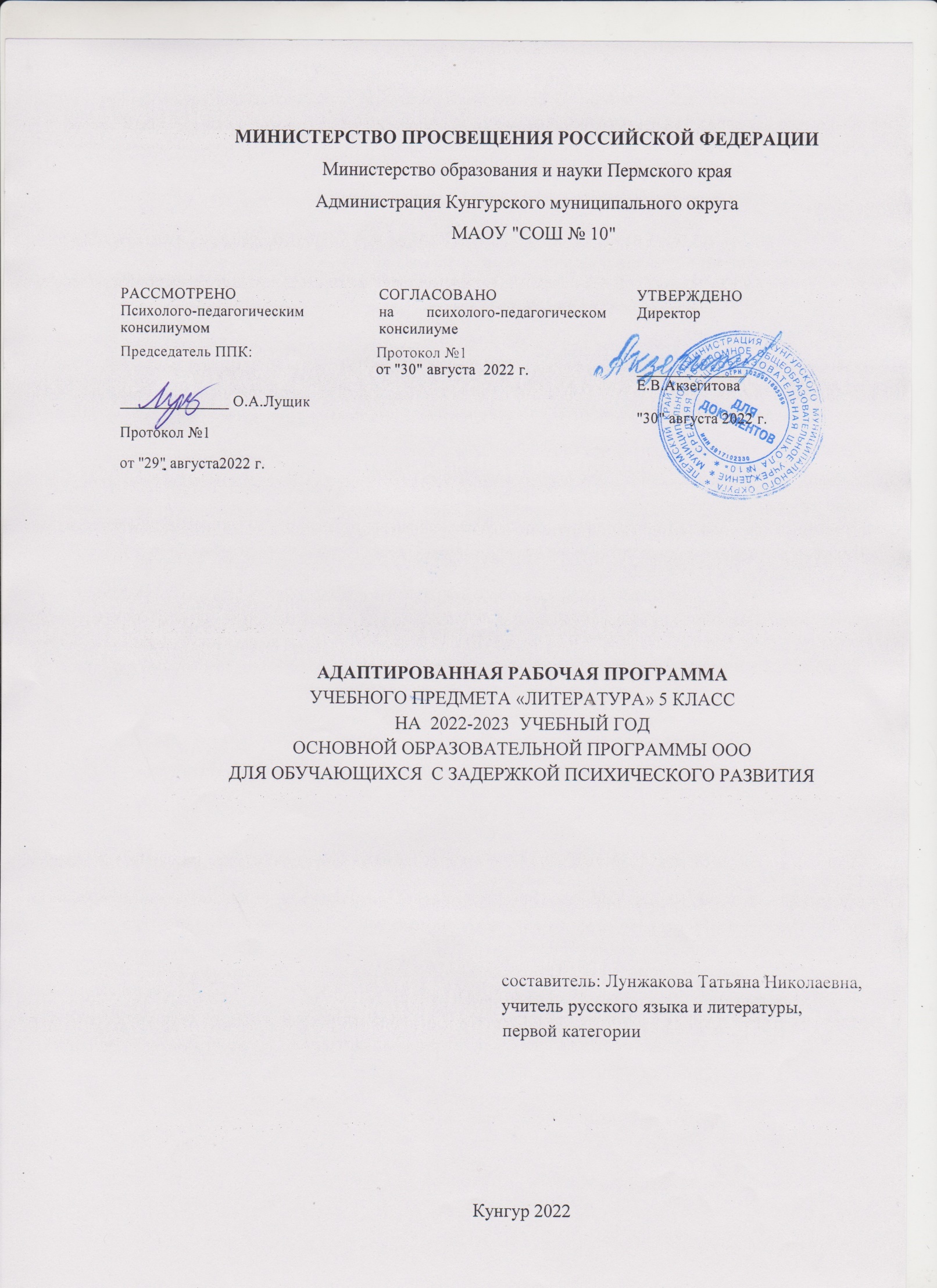 Пояснительная запискаРабочая программа по литературе для 5 класса составлена в соответствии с основными положениями Федерального государственного образовательного стандарта основного общего образования второго поколения, на основе примерной Программы основного общего образования по литературе, авторской программы по литературе  В.Я.Коровиной  и др. (М.: «Просвещение»,2015) к учебнику  В. Я. Коровиной и др. (М.,: Просвещение, 2019).Рабочая программа по литературе представляет собой целостный документ, включающий пять разделов: пояснительную записку; учебно-тематический план; содержание тем учебного курса; перечень учебно-методического обеспечения.Рабочая программа учебного предмета " Литература" в 5 классе составлена на основе следующих нормативно - правовых документов:Федеральный закон Российской Федерации «Об образовании в Российской Федерации» (от 29.12.2012 № 273-ФЗ) Федеральный государственный образовательный стандарт основного общего образования, утвержденным приказом Министерства образования и науки Российской Федерации от 17.12.2010 №1897 с изменениями от 31. 12. 2015 г.УМК «Литература, 5 класс» под ред.В.Я. Коровиной, Просвещение, 2018 год.Приказ Министерства просвещения Российской Федерации от 20.05.2020 № 254 «Об утверждении федерального перечня учебников, допущенных к использованию при реализации имеющих государственную аккредитацию образовательных программ начального общего, основного общего, среднего общего образования организациями, осуществляющими образовательную деятельность».Примерная рабочая программа основного общего образования «Русский язык», Концепция преподавания русского языка и литературы в Российской Федерации. Примерная программа воспитания, с учетом распределенных по классам проверяемых требований к результатам освоения Адаптированной основной образовательной программы основного общего образования обучающихся с задержкой психического развитияПримерная адаптированная основная образовательная программа основного общего образования обучающихся с задержкой психического развития (одобренной решением ФУМО по общему образованию (протокол от 18 марта 2022 г. № 1/22).Учебный план МАОУ «СОШ №10» г. Кунгура   на 2022-2023 учебный год.Адаптированная рабочая программа по литературе  (5Б, 5В класс) рассчитана на обучающихся с задержкой психического развития (ЗПР). В 5Б классе в условиях инклюзии обучается 2 человека, в 5В - 1 с задержкой психического развития.Данная программа, сохраняет основное содержание образования, принятое для общеобразовательной школы и отличается тем, что предусматривает коррекционную работу с учащимися, имеющими ограниченные возможности здоровья.Для данной категории обучающихся характерны:1.Незрелость эмоционально-волевой сферы:2.Сниженный уровень познавательной деятельности;3.Недостаточная сформированность предпосылок к усвоению новых знаний и предметных понятий;4.Отсутствие у большинства обучающихся словесно-логической памяти;5.Снижение мыслительных операций: мышление, память, внимание, восприятие;6.Отсутствие умения самостоятельно сравнивать, обобщать, классифицировать новый учебный материал без специальной педагогической поддержки;7.Трудности при составлении письменных ответов. У многих обучающихся недостаточно развиты навыки чтения, образно-эмоциональная речевая деятельность.Календарно-тематическое планирование составлено с учётом реализации коррекционных целей урока наряду с образовательными, развивающими и воспитательными.2. Общая характеристика учебного курсаУчебный предмет «Литература» входит в предметную область «Русский язык и литература» и направлен на получение обучающимися с ЗПР знаний о содержании, смыслах, языке произведений словесного творчества, освоение общекультурных навыков чтения, восприятия и понимания литературных произведений, выражения себя в слове. Предмет имеет интегративный характер: изучение направлено на образование, воспитание и развитие обучающегося подросткового возраста при особом внимании к его социально-эмоциональному развитию. Знакомство с фольклорными и литературными произведениями разных времен и народов, их обсуждение, анализ и интерпретация предоставляют обучающимся с ЗПР возможность эстетического и этического самоопределения, приобщают их к миру многообразных идей и представлений, выработанных человечеством, способствуют формированию гражданской позиции и национально-культурной идентичности, а также умению воспринимать родную культуру в контексте мировой. Осмысление и применение полученных на уроках литературы знаний позволит обучающимся с ЗПР продуктивно решать типичные задачи в области социальных отношений, межличностных отношений, включая отношения между людьми различных национальностей и вероисповеданий, а также в семейно-бытовой сфере, соотносить собственное поведение и поступки других людей с нравственными ценностями и принятыми правилами и нормами. Цели и задачи учебного предметаЦель литературного образования - формирование у обучающегося с ЗПР потребности в качественном чтении, культуры читательского восприятия и понимания литературных текстов, что предполагает постижение художественной литературы как вида искусства, целенаправленное развитие способности обучающегося к адекватному восприятию и пониманию смысла различных литературных произведений и самостоятельному истолкованию прочитанного в устной и письменной форме. Изучение литературы на уровне основного общего образования решает следующие задачи:  осознание коммуникативно-эстетических возможностей языка на основе изучения выдающихся произведений русской литературы, литературы своего народа, мировой литературы;  формирование и развитие представлений о литературном произведении как о художественном мире, особым образом построенном автором;  овладение процедурами смыслового и эстетического анализа текста на основе понимания принципиальных отличий художественного текста от научного, делового, публицистического и т. п.;  формирование умений воспринимать, анализировать, критически оценивать и интерпретировать прочитанное, осознавать художественную картину жизни, отражённую в литературном произведении, на уровне не только эмоционального восприятия, но и интеллектуального осмысления, ответственного отношения к разнообразным художественным смыслам;  формирование отношения к литературе как к особому способу познания жизни;  воспитание у обучающегося с ЗПР культуры выражения собственной позиции, способности аргументировать своё мнение и оформлять его словесно в устных и письменных высказываниях разных жанров, создавать развёрнутые высказывания творческого, аналитического и интерпретирующего характера;  воспитание культуры понимания «чужой» позиции, а также уважительного отношения к ценностям других людей, к культуре других эпох и народов;  развитие способности понимать литературные художественные произведения, отражающие разные этнокультурные традиции;  воспитание квалифицированного читателя со сформированным эстетическим вкусом;  формирование отношения к литературе как к одной из основных культурных ценностей народа;  обеспечение через чтение и изучение классической и современной литературы культурной самоидентификации;  осознание значимости чтения и изучения литературы для своего дальнейшего развития;  формирование у обучающегося стремления сознательно планировать своё досуговое чтение. Цель и задачи преподавания литературы обучающимся с ЗПР максимально приближены к задачам, поставленным ФГОС ООО, и учитывают специфические особенности учеников.Особенности отбора и адаптации учебного материала по литературеРабочая программа для обучающихся с ЗПР составлена с учетом особых образовательных потребностей и психофизических особенностей обучающихся. У обучающихся данной категории на уровне основного общего образования наблюдаются сниженная познавательная активность и работоспособность, что приводит к нежеланию читать и анализировать предложенные произведения; недостаточность произвольного внимания, приводящая к ухудшению понимания прочитанного произведения; у обучающихся плохо развиты навыки самостоятельной работы и самоконтроля, наблюдается инертность психических процессов, слабая память. Все это затрудняет изучение содержания образования по предмету «Литература» и вносит свои особенности в преподавание данного курса. При отборе изучаемых произведений следует понимать, что их содержание должно максимально способствовать расширению кругозора обучающихся с ЗПР; обогащению их жизненного опыта; систематизации знаний и представлений; способствовать повышению интеллектуальной активности и лучшему усвоению учебного материала по другим учебным дисциплинам; уточнению, расширению и активизации лексического запаса, развитию устной монологической речи. Содержание каждого года обучения включает произведения русской и зарубежной литературы, поднимающие вечные проблемы (добро, зло, жестокость и сострадание, великодушие, прекрасное в природе и 6 человеческой жизни, роль и значение книги в жизни писателя и читателя и т. д.).Примерные виды деятельности обучающихся с ЗПР, обусловленные особыми образовательными потребностями и обеспечивающие осмысленное освоение содержании образования по предмету «Литература»Для преодоления трудностей в изучении учебного предмета «Литература» необходима адаптация объема и характера учебного материала к познавательным возможностям обучающихся с ЗПР. В процессе занятий на практической основе происходит знакомство обучающихся с основными теоретико-литературными сведениями, не прибегая к сложным литературоведческим определениям. Подбор заданий максимально активизирован под познавательную деятельность обучающегося с ЗПР. Необходимо неоднократное объяснение учебного материала и подбор дополнительных заданий; постоянное использование наглядности, наводящих вопросов, аналогий; использование многократных указаний, упражнений; поэтапное обобщение проделанной на уроке работы; использование заданий с опорой на образцы. Отдельное внимание уделяется поощрению активности обучающегося с ЗПР, повышению его самооценки, укрепление в нем веры в свои силы. Для чтения и анализа подбираются небольшие по объему произведения (сокращенные варианты), с обязательной предварительной словарной работой. При работе с текстом в устном плане формируется умение работать по образцу, плану, перечню представленных вопросов, что поможет обучающимся в последующем перенести усвоенный навык на различные виды письменных работ, написание сочинений. Необходимо сокращать объем теоретических сведений; включать отдельные темы или целые разделы в материалы для обзорного, ознакомительного или факультативного изучения; приспосабливать темп изучения учебного материала, методов обучения, объема домашнего задания, уровня сложности проверочных и контрольных работ к возможностям обучающихся с ЗПР.Место учебного предмета  в  учебном планеВ соответствии с Федеральным государственным образовательным стандартом основного общего образования учебный предмет «Литература» входит в предметную область «Русский язык и литература» и является обязательным для изучения. Предмет «Литература» преемственен по отношению к предмету «Литературное чтение». Содержание учебного предмета «Литература», представленное в Примерной рабочей программе, соответствует ФГОС ООО, Примерной основной образовательной программе основного общего образования, Примерной адаптированной 5 основной образовательной программе основного общего образования обучающихся с задержкой психического развития.Программа рассчитана на 34 учебные недели, 3 часа в неделю, 102 часа в год.3. Содержание тем учебного курсаМифологияМифы народов России и мира.ФольклорМалые жанры: пословицы, поговорки, загадки. Сказки народов России и народов мира (не менее двух).Литература первой половины XIX векаИ. А. Крылов. Басни (две по выбору). Например, «Волк на псарне»,«Листы и Корни», «Свинья под Дубом», «Квартет», «Осёл и Соловей»,«Ворона и Лисица».А. С. Пушкин. Стихотворения (не менее двух). «Зимнее утро»,«Зимний	вечер»,	«Няне»	и др.	«Сказка	о	мёртвой	царевне	и о семи богатырях».М. Ю. Лермонтов. Стихотворение «Бородино».Н. В. Гоголь. Повесть «Ночь перед Рождеством» из сборника «Вечера на хуторе близ Диканьки».Литература второй половины XIX века И. С. Тургенев. Рассказ «Муму».Н. А. Некрасов.	Стихотворения	(одно	из	предложенных).«Крестьянские	дети».	«Школьник».	Поэма	«Мороз,	Красный	нос» (фрагмент).Л. Н. Толстой. Рассказ «Кавказский пленник».Литература XIX–ХХ вековСтихотворения отечественных поэтов XIX–ХХ веков о родной природе и о связи человека с Родиной (не менее трех стихотворений трёх поэтов). Например, стихотворения А.   К.   Толстого,   Ф.   И.   Тютчева, А. А. Фета, И. А. Бунина, А. А. Блока, С. А. Есенина, Н. М. Рубцова.Юмористические рассказы отечественных писателей XIX–XX вековА. П. Чехов (один рассказ по выбору). Например, «Лошадиная фамилия», «Мальчики», «Хирургия» и др.М. М. Зощенко (один рассказ по выбору). Например, «Галоша»,«Лёля и Минька», «Ёлка», «Золотые слова», «Встреча» и др.Произведения отечественной литературы о природе и животных (одно произведение по выбору). Например,   А.   И.   Куприна,   М. М. Пришвина, К. Г. Паустовского.А. П. Платонов. Рассказы (один по выбору). Например, «Корова»,«Никита» и др.В. П. Астафьев. Рассказ «Васюткино озеро».Литература XX–XXI вековПроизведения отечественной прозы на тему «Человек на войне» (одно произведение по выбору). Например, Л. А. Кассиль. «Дорогие мои мальчишки»; Ю. Я. Яковлев. «Девочки с Васильевского острова»; В. П. Катаев. «Сын полка» и др.Произведения отечественных писателей XIX–XXI веков на тему детства (одно произведение по выбору). Например, В. Г.   Короленко,   В.   П.   Катаева,   В. П. Крапивина, Ю. П. Казакова, А. Г. Алексина, В. П. Астафьева, В. К. Железникова, Ю. Я. Яковлева, Ю. И. Коваля, Н. Ю. Абгарян.Произведения приключенческого жанра отечественных писателей (одно по выбору). Например, К. Булычёв «Девочка, с которой ничего не случится», «Миллион приключений» и др. (главы по выбору).Литература народов Российской ФедерацииСтихотворения (одно по выбору). Например, Р. Г. Гамзатов. «Песня соловья»; М. Карим. «Эту песню мать мне пела».Зарубежная литератураХ. К. Андерсен. Сказки (одна по выбору). Например, «Снежная королева», «Соловей» и др.Зарубежная сказочная проза (одно произведение по выбору). Например, Л. Кэрролл. «Алиса в Стране Чудес» (главы по выбору), Дж. Р. Р. Толкин «Хоббит, или Туда и обратно» (главы по выбору).Зарубежная проза о детях и подростках (одно произведение по выбору). Например, М. Твен. «Приключения Тома Сойера» (главы по выбору); Дж. Лондон. «Сказание о Кише»; Р. Брэдбери. Рассказы. Например, «Каникулы», «Звук бегущих ног», «Зелёное утро» и др.Зарубежная приключенческая проза (одно произведение по выбору). Например, Р. Л. Стивенсон. «Остров сокровищ», «Чёрная стрела»  и др.Зарубежная проза о животных (одно-два произведения по выбору).Э. Сетон-Томпсон. «Королевская аналостанка»; Дж. Даррелл. «Говорящий свёрток»; Дж. Лондон. «Белый  клык»; Дж. Р. Киплинг. «Маугли», «Рикки-Тикки-Тави» и др.ПЛАНИРУЕМЫЕ ОБРАЗОВАТЕЛЬНЫЕ РЕЗУЛЬТАТЫИзучение литературы в 5 классе направлено на достижение обучающимися следующих личностных, метапредметных и предметных результатов освоения учебного предмета.ЛИЧНОСТНЫЕ РЕЗУЛЬТАТЫЛичностные результаты освоения рабочей программы по литературе для основного общего образования достигаются в единстве учебной и воспитательной деятельности в соответствии с традиционными российскими социокультурными и духовно-нравственными ценностями, отражёнными в произведениях русской литературы, принятыми в обществе правилами и нормами поведения и способствуют процессам самопознания, самовоспитания и саморазвития, формирования внутренней позиции личности.Личностные результаты освоения рабочей программы по литературе для основного общего образования должны отражать готовность обучающихся руководствоваться системой позитивных ценностных ориентаций и расширение опыта деятельности на её основе и в процессе реализации основных направлений воспитательной деятельности, в том числе в части:Гражданского воспитания:—  готовность к выполнению обязанностей гражданина и реализации его прав, уважение прав, свобод и законных интересов других людей; —  активное участие в жизни семьи, образовательной организации, местного сообщества, родного края, страны, в том числе в сопоставлении с ситуациями, отражёнными в литературных произведениях;—   неприятие любых форм экстремизма, дискриминации;—   понимание роли различных социальных институтов в жизни человека;—   представление об основных правах, свободах и обязанностях гражданина, социальных нормах и правилах межличностных отношений в поликультурном и многоконфессиональном обществе, в том числе с опорой на примеры из литературы;—   представление о способах противодействия коррупции;—   готовность к разнообразной совместной деятельности, стремление к взаимопониманию и взаимопомощи, в том числе с опорой на примеры из литературы;—   активное участие в школьном самоуправлении;—   готовность к участию в гуманитарной деятельности (волонтерство; помощь людям, нуждающимся в ней).Патриотического воспитания:—  осознание российской гражданской идентичности в поликультурном и многоконфессиональном обществе, проявление интереса к познанию родного языка, истории, культуры Российской Федерации, своего края, народов России в контексте изучения произведений русской и зарубежной литературы, а также литератур народов РФ;—  ценностное отношение к достижениям своей Родины — России, к науке, искусству, спорту, технологиям, боевым подвигам и трудовым достижениям народа, в том числе отражённым в художественных произведениях;—  уважение к символам России, государственным праздникам, историческому и природному наследию и памятникам, традициям разных народов, проживающих в родной стране, обращая внимание на их воплощение в литературе.Духовно-нравственного воспитания:—  ориентация на моральные ценности и нормы в ситуациях нравственного выбора с оценкой поведения и поступков персонажей литературных произведений;—  готовность оценивать своё поведение и поступки, а также поведение и поступки других людей с позиции нравственных и правовых норм с учётом осознания последствий поступков;—  активное неприятие асоциальных поступков, свобода и ответственность личности в условиях индивидуального и общественного пространства.Эстетического воспитания:—  восприимчивость к разным видам искусства, традициям и творчеству своего и других народов, понимание эмоционального воздействия искусства, в том числе изучаемых литературных произведений;—  осознание важности художественной литературы и культуры как средства коммуникации и самовыражения;—  понимание ценности отечественного и мирового искусства, роли этнических культурных традиций и народного творчества; —  стремление к самовыражению в разных видах искусства.Физического воспитания, формирования культуры здоровья и эмоционального благополучия:—  осознание ценности жизни с опорой на собственный жизненный и читательский опыт; —  ответственное отношение к своему здоровью и установка на здоровый образ жизни (здоровое питание, соблюдение гигиенических правил, сбалансированный режим занятий и отдыха, регулярная физическая активность); —  осознание последствий и неприятие вредных привычек (употребление алкоголя, наркотиков, курение) и иных форм вреда для физического и психического здоровья, соблюдение правил безопасности, в том числе навыки безопасного поведения в интернет-среде в процессе школьного литературного образования; —  способность адаптироваться к стрессовым ситуациям и меняющимся социальным, информационным и природным условиям, в том числе осмысляя собственный опыт и выстраивая дальнейшие цели;—  умение принимать себя и других, не осуждая;—  умение осознавать эмоциональное состояние себя и других, опираясь на примеры из литературных произведений;—  уметь управлять собственным эмоциональным состоянием;—  сформированность навыка рефлексии, признание своего права на ошибку и такого же права другого человека с оценкой поступков литературных героев.Трудового воспитания:—  установка на активное участие в решении практических задач (в рамках семьи, школы, города, края) технологической и социальной направленности, способность инициировать, планировать и самостоятельно выполнять такого рода деятельность; —  интерес к практическому изучению профессий и труда различного рода, в том числе на основе применения изучаемого предметного знания и знакомства с деятельностью героев на страницах литературных произведений; —  осознание важности обучения на протяжении всей жизни для успешной профессиональной деятельности и развитие необходимых умений для этого; —  готовность адаптироваться в профессиональной среде; —  уважение к труду и результатам трудовой деятельности, в том числе при изучении произведений русского фольклора и литературы; —  осознанный выбор и построение индивидуальной траектории образования и жизненных планов с учетом личных и общественных интересов и потребностей.Экологического воспитания:—  ориентация на применение знаний из социальных и естественных наук для решения задач в области окружающей среды, планирования поступков и оценки их возможных последствий для окружающей среды; —  повышение уровня экологической культуры, осознание глобального характера экологических проблем и путей их решения; —  активное неприятие действий, приносящих вред окружающей среде, в том числе сформированное при знакомстве с литературными произведениями, поднимающими экологические проблемы; —  осознание своей роли как гражданина и потребителя в условиях взаимосвязи природной, технологической и социальной сред; —  готовность к участию в практической деятельности экологической направленности.Ценности научного познания:—  ориентация в деятельности на современную систему научных представлений об основных закономерностях развития человека, природы и общества, взаимосвязях человека с природной и социальной средой с опорой на изученные и самостоятельно прочитанные литературные произведения; —  овладение языковой и читательской культурой как средством познания мира; —  овладение основными навыками исследовательской деятельности с учётом специфики школьного литературного образования; —  установка на осмысление опыта, наблюдений, поступков и стремление совершенствовать пути достижения индивидуального и коллективного благополучия.Личностные результаты, обеспечивающие адаптацию обучающегося к изменяющимся условиям социальной и природной среды:—  освоение обучающимися социального опыта, основных социальных ролей, соответствующих ведущей деятельности возраста, норм и правил общественного поведения, форм социальной жизни в группах и сообществах, включая семью, группы, сформированные по профессиональной деятельности, а также в рамках социального взаимодействия с людьми из другой культурной среды; —  изучение и оценка социальных ролей персонажей литературных произведений;—  потребность во взаимодействии в условиях неопределённости, открытость опыту и знаниям других; —  в действии в условиях неопределенности, повышение уровня своей компетентности через практическую деятельность, в том числе умение учиться у других людей, осознавать в совместной деятельности новые знания, навыки и компетенции из опыта других; —  в выявлении и связывании образов, необходимость в формировании новых знаний, в том числе формулировать идеи, понятия, гипотезы об объектах и явлениях, в том числе ранее неизвестных, осознавать дефициты собственных знаний и компетентностей, планировать своё развитие; —  умение оперировать основными понятиями, терминами и представлениями в области концепции устойчивого развития; —  анализировать и выявлять взаимосвязи природы, общества и экономики; —  оценивать свои действия с учётом влияния на окружающую среду, достижений целей и преодоления вызовов, возможных глобальных последствий;—  способность осознавать стрессовую ситуацию, оценивать происходящие изменения и их последствия, опираясь на жизненный и читательский опыт; —  воспринимать стрессовую ситуацию как вызов, требующий контрмер; —  оценивать ситуацию стресса, корректировать принимаемые решения и действия; —  формулировать и оценивать риски и последствия, формировать опыт, уметь находить позитивное в произошедшей ситуации; —  быть готовым действовать в отсутствии гарантий успеха.МЕТАПРЕДМЕТНЫЕ РЕЗУЛЬТАТЫК концу обучения у обучающегося формируются следующие универсальные учебные действия.Универсальные учебные познавательные действия:1) Базовые логические действия:—  выявлять и характеризовать существенные признаки объектов (художественных и учебных текстов, литературных героев и др.) и явлений (литературных направлений, этапов историколитературного процесса);—  устанавливать существенный признак классификации и классифицировать литературные объекты по существенному признаку, устанавливать основания для их обобщения и сравнения, определять критерии проводимого анализа;—  с учётом предложенной задачи выявлять закономерности и противоречия в рассматриваемых литературных фактах и наблюдениях над текстом;—  предлагать критерии для выявления закономерностей и противоречий с учётом учебной задачи;—  выявлять дефициты информации, данных, необходимых для решения поставленной учебной задачи;—  выявлять причинно-следственные связи при изучении литературных явлений и процессов;—  делать выводы с использованием дедуктивных и индуктивных умозаключений, умозаключений по аналогии;—  формулировать гипотезы об их взаимосвязях;—  самостоятельно выбирать способ решения учебной задачи при работе с разными типами текстов (сравнивать несколько вариантов решения, выбирать наиболее подходящий с учётом самостоятельно выделенных критериев). 2) Базовые исследовательские действия:—  формулировать вопросы, фиксирующие разрыв между реальным и желательным состоянием ситуации, объекта, и самостоятельно устанавливать искомое и данное;—  использовать вопросы как исследовательский инструмент познания в литературном образовании;—  формировать гипотезу об истинности собственных суждений и суждений других, аргументировать свою позицию, мнение—  проводить по самостоятельно составленному плану небольшое исследование по установлению особенностей литературного объекта изучения, причинно-следственных связей и зависимостей объектов между собой;—  оценивать на применимость и достоверность информацию, полученную в ходе исследования (эксперимента);—  самостоятельно формулировать обобщения и выводы по результатам проведённого наблюдения, опыта, исследования;—  владеть инструментами оценки достоверности полученных выводов и обобщений;—  прогнозировать возможное дальнейшее развитие событий и их последствия в аналогичных или сходных ситуациях, а также выдвигать предположения об их развитии в новых условиях и контекстах, в том числе в литературных произведениях.3) Работа с информацией:—  применять различные методы, инструменты и запросы при поиске и отборе литературной и другой информации или данных из источников с учётом предложенной учебной задачи и заданных критериев;—  выбирать, анализировать, систематизировать и интерпретировать литературную и другую информацию различных видов и форм представления;—  находить сходные аргументы (подтверждающие или опровергающие одну и ту же идею, версию) в различных информационных источниках;—  самостоятельно выбирать оптимальную форму представления литературной и другой информации и иллюстрировать решаемые учебные задачи несложными схемами, диаграммами, иной графикой и их комбинациями;—  оценивать надёжность литературной и другой информации по критериям, предложенным учителем или сформулированным самостоятельно;—  эффективно запоминать и систематизировать эту информацию.Универсальные учебные коммуникативные действия:1) Общение:—  воспринимать и формулировать суждения, выражать эмоции в соответствии с условиями и целями общения;—  распознавать невербальные средства общения, понимать значение социальных знаков, знать и распознавать предпосылки конфликтных ситуаций, находя аналогии в литературных произведениях, и смягчать конфликты, вести переговоры;—  выражать себя (свою точку зрения) в устных и письменных текстах;—  понимать намерения других, проявлять уважительное отношение к собеседнику и корректно формулировать свои возражения;—  в ходе учебного диалога и/или дискуссии задавать вопросы по существу обсуждаемой темы и высказывать идеи, нацеленные на решение учебной задачи и поддержание благожелательности общения;—  сопоставлять свои суждения с суждениями других участников диалога, обнаруживать различие и сходство позиций;—  публично представлять результаты выполненного опыта (литературоведческого эксперимента, исследования, проекта);—  самостоятельно выбирать формат выступления с учётом задач презентации и особенностей аудитории и в соответствии с ним составлять устные и письменные тексты с использованием иллюстративных материалов.2) Совместная деятельность:—  использовать преимущества командной (парной, групповой, коллективной) и индивидуальной работы при решении конкретной проблемы на уроках литературы, обосновывать необходимость применения групповых форм взаимодействия при решении поставленной задачи;—  принимать цель совместной учебной деятельности, коллективно строить действия по её достижению: распределять роли, договариваться, обсуждать процесс и результат совместной работы;—  уметь обобщать мнения нескольких людей;—  проявлять готовность руководить, выполнять поручения, подчиняться; планировать организацию совместной работы на уроке литературы и во внеурочной учебной деятельности, определять свою роль (с учётом предпочтений и возможностей всех участников взаимодействия), распределять задачи между членами команды, участвовать в групповых формах работы (обсуждения, обмен мнений, «мозговые штурмы» и иные);—  выполнять свою часть работы, достигать качественного результата по своему направлению, и координировать свои действия с другими членами команды;—  оценивать качество своего вклада в общий результат по критериям, сформулированным понимать намерения других, проявлять уважительное отношение к собеседнику и корректно формулировать свои возражения;—  в ходе учебного диалога и/или дискуссии задавать вопросы по существу обсуждаемой темы и высказывать идеи, нацеленные на решение учебной задачи и поддержание благожелательности общения;—  сопоставлять свои суждения с суждениями других участников диалога, обнаруживать различие и сходство позиций;—  публично представлять результаты выполненного опыта (литературоведческого эксперимента, исследования, проекта); —  самостоятельно выбирать формат выступления с учётом задач презентации и особенностей аудитории и в соответствии с ним составлять устные и письменные тексты с использованием иллюстративных материалов;—  участниками взаимодействия на литературных занятиях;—  сравнивать результаты с исходной задачей и вклад каждого члена команды в достижение результатов, разделять сферу ответственности и проявлять готовность к предоставлению отчёта перед группой.Универсальные учебные регулятивные действия:1) Самоорганизация:—  выявлять проблемы для решения в учебных и жизненных ситуациях, анализируя ситуации, изображённые в художественной литературе;—  ориентироваться в различных подходах принятия решений (индивидуальное, принятие решения в группе, принятие решений группой);—  самостоятельно составлять алгоритм решения учебной задачи (или его часть), выбирать способ решения учебной задачи с учётом имеющихся ресурсов и собственных возможностей, аргументировать предлагаемые варианты решений;—  составлять план действий (план реализации намеченного алгоритма решения) и корректировать предложенный алгоритм с учётом получения новых знаний об изучаемом литературном объекте;—  делать выбор и брать ответственность за решение.Самоконтроль:—  владеть способами самоконтроля, самомотивации и рефлексии в школьном литературном образовании; давать адекватную оценку учебной ситуации и предлагать план её изменения;—  учитывать контекст и предвидеть трудности, которые могут возникнуть при решении учебной задачи, адаптировать решение к меняющимся обстоятельствам;—  объяснять причины достижения (недостижения) результатов деятельности, давать оценку приобретённому опыту, уметь находить позитивное в произошедшей ситуации;—  вносить коррективы в деятельность на основе новых обстоятельств и изменившихся ситуаций, установленных ошибок, возникших трудностей; оценивать соответствие результата цели и условиям.Эмоциональный интеллект:—  развивать способность различать и называть собственные эмоции, управлять ими и эмоциями других;—  выявлять и анализировать причины эмоций;—  ставить себя на место другого человека, понимать мотивы и намерения другого, анализируя примеры из художественной литературы;—  регулировать способ выражения своих эмоций;Принятие себя и других:—  осознанно относиться к другому человеку, его мнению, размышляя над взаимоотношениями литературных героев;—  признавать своё право на ошибку и такое же право другого; принимать себя и других, не осуждая;—  проявлять открытость себе и другим;—  осознавать невозможность контролировать всё вокруг.ПРЕДМЕТНЫЕ РЕЗУЛЬТАТЫИметь начальные представления об общечеловеческой ценности литературы и её роли ввоспитании любви к Родине и дружбы между народами Российской Федерации;понимать, что литература — это вид искусства и что художественный текст отличается от текстанаучного, делового, публицистического;   владеть элементарными умениями воспринимать, анализировать, интерпретировать и оцениватьпрочитанные произведения:—  определять тему и главную мысль произведения, иметь начальные представления о родах и жанрах литературы; характеризовать героев-персонажей, давать их сравнительные характеристики; выявлять элементарные особенности языка художественного произведения, поэтической и прозаической речи;—  понимать смысловое наполнение теоретико-литературных понятий и учиться использовать их в процессе анализа и интерпретации произведений: художественная литература и устное народное творчество; проза и поэзия; художественный образ; литературные жанры (народная сказка, литературная сказка, рассказ, повесть, стихотворение, басня); тема, идея, проблематика; сюжет, композиция; литературный герой (персонаж), речевая характеристика персонажей; портрет, пейзаж, художественная деталь; эпитет, сравнение, метафора, олицетворение; аллегория; ритм, рифма;—  сопоставлять темы и сюжеты произведений, образы персонажей;—  сопоставлять с помощью учителя изученные и самостоятельно прочитанные произведения фольклора и художественной литературы с произведениями других видов искусства (с учётом возраста, литературного развития обучающихся);выразительно читать, в том числе наизусть (не менее 5 поэтических произведений, не выученныхранее), передавая личное отношение к произведению (с учётом литературного развития и индивидуальных особенностей обучающихся);пересказывать прочитанное произведение, используя подробный, сжатый, выборочный пересказ,отвечать на вопросы по прочитанному произведению и с помощью учителя формулировать вопросы к тексту;участвовать в беседе и диалоге о прочитанном произведении, подбирать аргументы для оценкипрочитанного (с учётом литературного развития обучающихся);создавать устные и письменные высказывания разных жанров объемом не менее 70 слов (сучётом литературного развития обучающихся);владеть начальными умениями интерпретации и оценки текстуально изученных произведенийфольклора и литературы;осознавать важность чтения и изучения произведений устного народного творчества ихудожественной литературы для познания мира, формирования эмоциональных и эстетических впечатлений, а также для собственного развития;планировать с помощью учителя собственное досуговое чтение, расширять свой круг чтения, втом числе за счёт произведений современной литературы для детей и подростков;участвовать в создании элементарных учебных проектов под руководством учителя и учитьсяпублично представлять их результаты (с учётом литературного развития обучающихся);владеть начальными умениями использовать словари и справочники, в том числе в электронной форме; пользоваться под руководством учителя электронными библиотеками и другими интернетресурсами, соблюдая правила информационной безопасности.ТЕМАТИЧЕСКОЕ ПЛАНИРОВАНИЕ ПОУРОЧНОЕ ПЛАНИРОВАНИЕ Нормы оценки знаний, умений и навыков учащихся по литературе для учащихся с ОВЗ«Нормы оценки…» призваны обеспечить одинаковые требования к знаниям, умениям и навыкам учащихся с ОВЗ по литературе. В нихустанавливаются:1) единые критерии оценки различных сторон владения устной и письменной формами речи;2) единые нормативы оценки знаний, умений и навыков;3) объем различных видов контрольных работ;4) количество отметок за различные виды контрольных работ.Ученикам с ОВЗ предъявляются требования только к таким умениям и навыкам, над которыми они работали или работают к моменту проверки.На уроках литературы проверяются:1) знание полученных сведений о писателях, поэтах и их творчестве;2) речевые умения.Оценка устных ответов учащихся с ОВЗУстный опрос является одним из основных способов учета знаний учета учащихся по литературе. Развернутый ответ ученика долженпредставлять собой связное, логически последовательное сообщение на определенную тему.При оценке ответа ученика надо руководствоваться следующими критериями:1) полнота и правильность ответа;2) степень осознанности, понимания изученного;3) языковое оформление ответа.Оценка «5» ставится, если ученик:1) полно излагает изученный материал, дает правильное определение языковых понятий; 2) обнаруживает понимание материала, можетобосновать свои суждения, применить знания на практике, привести необходимые примеры не только по учебнику, но и самостоятельно составленные;3) излагает материал последовательно и правильно с точки зрения норм литературного языка.Оценка «4» ставится, если ученик дает ответ, удовлетворяющий тем же требованиям, что и для оценки «5», но допускает 2-3 ошибки, которыесам же исправляет, и 2-3 недочета в последовательности и языковом оформлении излагаемого.Оценка «3» ставится, если ученик обнаруживает знание и понимание основных положений данной темы, но:1) излагает материал неполно и допускает неточности в определении понятий или формулировке правил;2) не умеет достаточно глубоко и доказательно обосновать свои суждения и привести свои примеры;3) излагает материал непоследовательно и допускает ошибки в языковом оформлении излагаемого.Оценка «2» ставится (в дневник и тетрадь), если ученик обнаруживает незнание большей части соответствующего раздела изучаемогоматериала, допускает ошибки в формулировке определений и правил, искажающие их смысл, беспорядочно и неуверенно излагает материал. Оценка«2» отмечает такие недостатки в подготовке ученика, которые являются серьезным препятствием к успешному овладению последующим материалом.Если ученик обнаруживает полное незнание или непонимание материалаОценка («5»,»4»,»3») может ставиться не только за единовременный ответ (когда на проверку подготовки ученика с ОВЗ отводитсяопределенное время), но и за рассредоточенный во времени, то есть за сумму ответов, данных учеником на протяжении урока (выводится поурочныйбалл), при условии, если в процессе урока не только заслушивались ответы учащегося, но и осуществлялась проверка его умения применять знания напрактике.Оценка сочинений и изложенийСочинения и изложения – основные формы проверки умения правильно и последовательно излагать мысли, уровня речевой подготовкиучащихся. Сочинения и изложения в 5,7,9 классах проводятся в соответствии с требованиями раздела программы «Развития навыков связной речи».Примерный объем текста для подробного изложения:в 5 классе – 100-150 слов,в 6 классе – 150-200 слов,в 7 классе – 200-250 слов,в 8 классе – 250-350 слов,в 9 классе – 350-450 слов.Объем текстов итоговых контрольных подробных изложений в 9 классе может быть увеличен на 50 слов в связи с тем, что на таких уроках не проводится подготовительная работа.Рекомендуется следующий примерный объем классных сочинений:в 5 классе – 0,5 – 1,0 страницы,в 6 классе – 1,0 – 1,5 страницы,в 7 классе – 1,5 – 2,0 страницы,в 8 классе – 2,0 – 3,0 страницы,в 9 классе – 3,0 – 4,0 страницы.К указанному объему сочинений учитель должен относиться как к примерному, так как объем ученического сочинения зависит от многихобстоятельств, в частности от стиля и жанра сочинения, от почерка.С помощью сочинений и изложений проверяются:1) умение раскрывать тему;2) умение использовать языковые средства в соответствии со стилем, темой и задачей высказывания;3) соблюдение языковых норм и правил правописания.Любое сочинение и изложение оценивается двумя отметками: первая ставится за содержание и речевое оформление, вторая – за грамотность, т.е.за соблюдение орфографических, пунктуационных и языковых норм. Обе оценки считаются оценками по русскому языку, за исключением случаев,когда проводится работа, проверяющая знания учащихся по литературе. В этом случае первая оценка (за содержание и речь) считается оценкой политературе.Содержание сочинения и изложения оценивается по следующим критериям:соответствие работы ученика теме и основной мысли;полнота раскрытия темы;правильность фактического материала;последовательность изложения.При оценке речевого оформления сочинений и изложений учитывается:разнообразие словаря и грамматического строя речи;стилевое единство и выразительность речи;число речевых недочетов.Грамотность оценивается по числу допущенных учеником ошибок – орфографических, пунктуационных и грамматических.При оценке сочинения необходимо учитывать1. самостоятельность, оригинальность замысла ученического сочинения, уровень его композиционного и речевого оформления. Наличиеоригинального замысла, его хорошая реализация позволяют повысить первую оценку за сочинение на один балл.2. Если объем сочинения в полтора – два раза больше указанного в настоящих нормах, то при оценке работы следует исходить из нормативов,увеличенных для отметки «4» на одну, а для отметки «3» на две единицы. Например, при оценке грамотности «4» ставится при 3орфографических, 2 пунктуационных и 2 грамматических ошибках или при соотношениях: 2 – 3 – 2, 2 – 2 – 3; «3» ставится при соотношениях:6 – 4 – 4 , 4 – 6 – 4, 4 – 4 – 6. При выставлении оценки «5» превышение объема сочинения не принимается во внимание.3. Первая оценка (за содержание и речь) не может быть положительной, если не раскрыта тема высказывания, хотя по остальным показателям ононаписано удовлетворительно.Оценка обучающих работПри оценке обучающихся работ учитывается:1) степень самостоятельности учащегося;2) этап обучения;3) объем работы;4) четкость, аккуратность, каллиграфическая правильность письма.Если возможные ошибки были предупреждены в ходе работы, оценки «5» и «4» ставятся только в том случае, когда ученик не допустил ошибок или допустил, но исправил ошибку. При этом выбор одной из оценок при одинаковом уровне грамотности и содержания определяется степенью аккуратности записи, подчеркиваний и других особенностей оформления, а также наличием или отсутствием описок. В работе, превышающей по количеству слов объем диктантов для данного класса, для оценки «4» допустимо и 2 исправления ошибок.Первая и вторая работа как классная, так и домашняя при закреплении определенного умения или навыка проверяется, но по усмотрению учителя может не оцениваться.Самостоятельные работы, выполненные без предшествовавшего анализа возможных ошибок, оцениваются по нормам для контрольных работ соответствующего или близкого вида.Оценка тестовПри проведении тестовых работ критерии оценок следующие:«5» - 80– 100 %;«4» - 70 – 79 %;«3» - 45 – 69 %;«2»- 44 и менее %.Выведение итоговых отметокЗа учебную четверть и учебный год ставится итоговая отметка. Она является единой и отражает в обобщенном виде все стороны подготовки ученика с ОВЗ по литературе: усвоение теоретического материала, овладение умениями, речевое развитие. Итоговая отметка не должна выводиться механически, как среднее арифметическое предшествующих отметок. Решающим при ее определении следует считать фактическую подготовку ученика по всем показателям ко времени выведения этой отметки. Однако для того, чтобы стимулировать серьезное отношение учащихся к занятиям напротяжении всего учебного года, при выведении итоговых отметок необходимо учитывать результаты и№п/пНаименование разделов и тем программыКоличество часовКоличество часовДата изученияВиды деятельностиВиды, формы контроляЭлектронные (цифровые) образовательные ресурсы№п/пНаименование разделов и тем программыДата изученияВиды деятельностиВиды, формы контроляЭлектронные (цифровые) образовательные ресурсывсегоконтрольные работыпрактические работыРаздел 1. МифологияРаздел 1. Мифология1.1.Мифы народов России и мира300сравнивать их с эпическими произведениями.;;Устный опрос; Письменный контроль; Самооценка с использованием «Оценочного листа»;1.2.Внеклассное чтение100Выразительное чтение текста, анализ, составление плана.Устный опрос; Самооценка с использованием «Оценочного листа»;Итого по разделуИтого по разделу4Раздел 2. ФольклорРаздел 2. Фольклор2.1.Малые жанры: пословицы, поговорки, загадки200Выразительно читать фольклорные произведения малых жанров, отвечать на вопросы;Отличать пословицы от поговорок;Сопоставлять русские пословицы и поговорки с пословицами и поговорками других народов; Уметь сочинять и разгадывать загадки;Устный опрос; Письменный контроль; Самооценка с использованием «Оценочного листа»;https://resh.edu.ru/subject/lesson/7370/start/245746/ https://resh.edu.ru/subject/lesson/7028/start/314798/2.2.Развитие речи101Составление сборника пословиц и поговорок.Практическая работа;2.3.Сказки народов России и народов мира500Выразительно читать, пересказывать (кратко, подробно, выборочно) сказки, отвечать на вопросы;Определять виды сказок (волшебные, бытовые, о животных); Определять и формулировать тему и основную мысль прочитанной сказки; Характеризовать героев сказок, оценивать их поступки;Определять особенности языка и композиции народных сказок разных народов (зачин, концовка, постоянные эпитеты, устойчивые выражения идр.);Устный опрос; Письменный контроль; Тестирование; Самооценка с использованием «Оценочного листа»;2.4.Внеклассное чтение100Конкурс на знание народной сказки. Защита собственных иллюстраций к сказкам.Викторина.Устный опрос;Итого по разделуИтого по разделу9Раздел 3. Литература первой половины XIX векаРаздел 3. Литература первой половины XIX векаРаздел 3. Литература первой половины XIX векаРаздел 3. Литература первой половины XIX векаРаздел 3. Литература первой половины XIX векаРаздел 3. Литература первой половины XIX векаРаздел 3. Литература первой половины XIX векаРаздел 3. Литература первой половины XIX векаРаздел 3. Литература первой половины XIX века3.1.И. А. Крылов. Басни (три по выбору). «Волк на псарне», «Листы иКорни», «Свинья под Дубом», «Квартет», «Осёл и Соловей», «Ворона и Лисица»400Выразительно читать басню, в том числе по ролям; Определять и формулировать тему и основную мысль прочитанной басни; Находить значение незнакомого слова в словаре;Инсценировать басню; Определять художественные особенности басенного жанра;Иметь первоначальное представление об аллегории и морали;Читать басню наизусть (по выбору обучающегося);Устный опрос; Письменный контроль; Самооценка с использованием «Оценочного листа»;https://resh.edu.ru/subject/lesson/7392/start/244530/3.2.Развитие речи101Письменный анализ басни.Письменный контроль;3.3.А. С. Пушкин. Стихотворения (не менее трёх). «Зимнее утро», «Зимний вечер», «Няне» и др. «Сказка о мёртвой царевне и о семи богатырях» 601Выразительно читать стихотворения;Определять тематическое единство подобранных произведений; Выявлять средства художественной изобразительности в лирических произведениях(эпитет, метафору,олицетворение, сравнение); Выполнять письменные работы по первоначальному анализу стихотворения; Заучивать стихотворения наизусть;Выразительно читать сказку, отвечать на вопросы по содержанию; Определять идейнотематическое содержание сказки А. С. Пушкина;Устный опрос; Письменный контроль; Практическая работа; Самооценка с использованием «Оценочного листа»;https://resh.edu.ru/subject/lesson/7390/start/310828/ https://resh.edu.ru/subject/lesson/7387/start/310924/3.4.М. Ю. Лермонтов. Стихотворение «Бородино»200Выразительно читать стихотворение;Отвечать на вопросы по прочитанному тексту, задавать вопросы с целью понимания содержания стихотворения; Определять его историческую основу, идейно-тематическое содержание;Определять позицию автора; Выявлять жанровые признаки и средства художественной изобразительности в произведении (эпитет, олицетворение, сравнение, метафора);Заучивать стихотворение наизусть;Устный опрос; Письменный контроль;https://resh.edu.ru/subject/lesson/7385/start/310956/3.5.Н. В. Гоголь. Повесть «Ночь перед Рождеством»200Читать выразительно прозаический текст, отвечать на вопросы; Пересказывать (кратко, подробно, выборочно) текст повести;Определять художественные средства, создающие фантастический настрой повести, а также картины народной жизни; Определять близость повести к народным сказкам и легендам;Устный опрос; Письменный контроль; Самооценка с использованием «Оценочного листа»;3.6.Внеклассное чтение100Выразительное чтение текста, пересказ эпизода, анализ.Устный опрос;Итого по разделуИтого по разделу16Раздел 4. Литература второй половины XIX века Раздел 4. Литература второй половины XIX века Раздел 4. Литература второй половины XIX века Раздел 4. Литература второй половины XIX века Раздел 4. Литература второй половины XIX века Раздел 4. Литература второй половины XIX века Раздел 4. Литература второй половины XIX века Раздел 4. Литература второй половины XIX века Раздел 4. Литература второй половины XIX века 4.1.И. С. Тургенев. Рассказ «Муму»510Выразительно читать рассказ, отвечать на вопросы, пересказывать (подробно и сжато); Определять тему, идею произведения;Характеризовать главных героев рассказа;Составлять устный портретГерасима;Определять роль пейзажных описаний;Писать сочинение по содержанию рассказа;Устный опрос; Письменный контроль; Контрольная работа; Самооценка с использованием «Оценочного листа»;https://resh.edu.ru/subject/lesson/7381/start/244754/ https://resh.edu.ru/subject/lesson/7380/start/244594/4.2.Развитие речи101Письменный анализ произведения.Письменный контроль;4.3.Н. А. Некрасов. Стихотворения (не менее двух). «Крестьянские дети». «Школьник». Поэма «Мороз, Красный нос» (фрагмент)300Выразительно читать поэтический текст, в том числе по ролям;Определять тематическое содержание стихотворения; Характеризовать главных героев, лирического героя(автора);Выявлять средства художественной выразительности; Заучивать стихотворение наизусть;Устный опрос;https://resh.edu.ru/subject/lesson/7382/start/245394/ https://resh.edu.ru/subject/lesson/7383/start/245458/4.4.Л. Н. Толстой.Рассказ «Кавказский пленник» 500Выразительно читать текст рассказа, отвечать на вопросы, пересказывать (подробно и сжато); Составлять сравнительную характеристику Жилина иКостылина;Характеризовать горцев, их обычаи и нравы; Давать собственную интерпретацию и оценку рассказа;Давать развёрнутый ответ на вопрос, связанный со знанием и пониманием литературного произведения;Устный опрос; Письменный контроль; Тестирование; Самооценка с использованием «Оценочного листа»;https://resh.edu.ru/subject/lesson/7378/start/245554/ https://resh.edu.ru/subject/lesson/7377/start/300940/4.5.Внеклассное чтение100Выразительное чтение текста, пересказ эпизода, анализ.Устный опрос;Итого по разделуИтого по разделу15Раздел 5. Литература XIX—ХХ вековРаздел 5. Литература XIX—ХХ вековРаздел 5. Литература XIX—ХХ вековРаздел 5. Литература XIX—ХХ вековРаздел 5. Литература XIX—ХХ вековРаздел 5. Литература XIX—ХХ вековРаздел 5. Литература XIX—ХХ вековРаздел 5. Литература XIX—ХХ вековРаздел 5. Литература XIX—ХХ веков5.1.Стихотворения отечественных поэтов XIX—ХХ веков о родной природе и о связи человека с Родиной (не менее пяти). Например, стихотворения А. К. Толстого, Ф. И. Тютчева, А. А. Фета, И. А. Бунина, А. А. Блока, С. А. Есенина, Н. М. Рубцова, Ю. П.Кузнецова 400Выразительно читать стихотворение, определять его тематическое содержание, средства художественной выразительности (эпитет, метафора, сравнение, олицетворение);Выявлять музыкальность поэтического текста; Выражать личное читательское отношение к прочитанному; Заучивать одно из стихотворений наизусть;Устный опрос; Письменный контроль; Самооценка с использованием «Оценочного листа»;https://resh.edu.ru/subject/lesson/7374/start/244946/5.2.Развитие речи101Анализ стихотворного текста.Письменный контроль;5.3.Юмористические рассказы отечественных писателей XIX—XX веков.  А. П. Чехов (два рассказа по выбору). Например, «Лошадиная фамилия», «Мальчики», «Хирургия» и др. 200Выразительно читать рассказ, отвечать на вопросы по прочитанному произведению, задавать вопросы с целью понимания содержания произведений, пересказывать близко к тексту;Характеризовать героев рассказа;Выявлять детали, создающие комический эффект;Инсценировать один из рассказов или его фрагмент;Устный опрос;https://resh.edu.ru/subject/lesson/7376/start/305353/5.4.М. М. Зощенко (два рассказа по выбору). Например, «Галоша», «Лёля и Минька», «Ёлка», «Золотые слова», «Встреча» и др.200Выразительно читать рассказ, отвечать на вопросы по прочитанному произведению, задавать вопросы с целью понимания содержания произведений, пересказывать близко к тексту;Анализироватьпроизведение с учётом его жанровых особенностей, с использованием методов смыслового чтения и эстетического анализа, давать собственную интерпретацию и оценку произведениям; Выявлять детали, создающие комический эффект;Пользоваться библиотечным каталогом для поиска книги;Устный опрос; Самооценка с использованием «Оценочного листа»;5.5.Произведения отечественной литературы о природе и животных (не менее трёх). Например, произведения А. И. Куприна, М. М.Пришвина, К. Г. Паустовского400Выразительно читать прозаический текст, отвечать на вопросы, владеть разными видами пересказа;Определять сюжет и тематическое своеобразие произведения;Находить и характеризовать образ рассказчика, его роль в повествовании; Определять средства художественной выразительности прозаического текста;Устный опрос; Письменный контроль; Самооценка с использованием «Оценочного листа»;https://resh.edu.ru/subject/lesson/7403/start/300972/5.6.А. П. Платонов. Рассказы (один по выбору). Например, «Корова», «Никита» и др.200Выразительно читать прозаический текст, отвечать на вопросы по прочитанному произведению, задавать вопросы с целью понимания содержания произведения, владеть разными видами пересказа;Определять тему рассказа; Определять средства выразительности прозаического текста; Давать развёрнутый ответ на вопрос, связанный со знанием и пониманием литературного произведения;Устный опрос; Письменный контроль; Практическая работа; Самооценка с использованием «Оценочного листа»;https://resh.edu.ru/subject/lesson/7400/start/304883/5.7.Развитие речи101Анализ текста по заранее составленному плану.Письменный контроль;5.8.В. П. Астафьев. Рассказ «Васюткино озеро»200Читать прозаический текст, отвечать на вопросы, пересказывать, участвовать в беседе о произведении; Находить детали, языковые средства художественной выразительности, определять их роль в произведении; Находить значение незнакомого слова в словаре;Определять характер главного героя, его взаимоотношение с природой;Выявлять роль пейзажа в рассказе;Писать сочинение по самостоятельно составленному плану;Устный опрос; Письменный контроль; Контрольная работа;https://resh.edu.ru/subject/lesson/7399/start/301528/5.9.Развитие речи101Анализ сочинения по критериям.Письменный контроль; Практическая работа; Самооценка с использованием «Оценочного листа»;Итого по разделуИтого по разделу19Раздел 6. Литература XX—XXI вековРаздел 6. Литература XX—XXI вековРаздел 6. Литература XX—XXI вековРаздел 6. Литература XX—XXI вековРаздел 6. Литература XX—XXI вековРаздел 6. Литература XX—XXI вековРаздел 6. Литература XX—XXI вековРаздел 6. Литература XX—XXI вековРаздел 6. Литература XX—XXI веков6.1.Произведения отечественной прозы на тему «Человек на войне» (не менее двух). Например, Л. А. Кассиль. «Дорогие мои мальчишки»; Ю. Я. Яковлев. «Девочки с Васильевского острова»; В. П. Катаев.«Сын полка» и др.300Воспринимать и выразительно читать литературное произведение; Отвечать на вопросы (с использованием цитирования) и самостоятельно формулировать вопросы к тексту;Анализировать сюжет, тему произведения, определять его композиционные особенности;Письменно отвечать на вопрос;Устный опрос; Письменный контроль; Самооценка с использованием «Оценочного листа»;6.2.Внеклассное чтение100Выразительное чтение, анализ произведения.Устный опрос; Самооценка с использованием «Оценочного листа»;6.3.Произведения отечественных писателей XIX–XXI веков на тему детства (не менее двух). Например, произведения В. Г. Короленко,В. П. Катаева, В. П. Крапивина, Ю. П. Казакова, А. Г. Алексина, В.П. Астафьева, В. К. Железникова, Ю. Я. Яковлева, Ю. И. Коваля, А.А. Гиваргизова, М. С. Аромштам, Н. Ю. Абгарян, А. В.Жвалевского и Е. Б. Пастернак и др.300Воспринимать и выразительно читать литературное произведение; Определять тему, идею произведения;Характеризовать главных героев, составлять их словесный портрет; Сопоставлять героев и их поступки с другими персонажами прочитанного произведения и персонажами других произведений;Устный опрос; Письменный контроль; Самооценка с использованием «Оценочного листа»;6.4.Развитие речи101Анализ произведения по плану.Письменный контроль;6.5.Произведения приключенческого жанра отечественных писателей(одно по выбору). Например, К. Булычёв «Девочка, с которойничегоне случится», «Миллион приключений» (главы по выбору) и др.200Воспринимать и выразительно читать прозаический текст, отвечать на вопросы, пересказывать текст, используя авторские средства художественной выразительности; Определять тему, идею произведения;Характеризовать главных героев, основные события;Устный опрос; Письменный контроль;6.6.Внеклассное чтение100Выразительное чтение, анализ произведения.Устный опрос; Самооценка с использованием «Оценочного листа»;Итого по разделуИтого по разделу11Раздел 7. Литература народов Российской ФедерацииРаздел 7. Литература народов Российской ФедерацииРаздел 7. Литература народов Российской ФедерацииРаздел 7. Литература народов Российской Федерации7.1.Стихотворения (одно по выбору). Например, Р. Г. Гамзатов. «Песня соловья»; М. Карим. «Эту песню мать мне пела» 100Выразительно читать и анализировать поэтический текст;Характеризовать лирического героя; Выявлять художественные средства выразительности;Устный опрос; Самооценка с использованием «Оценочного листа»;7.2.Развитие речи101Анализ стихотворного текста.Письменный контроль;Итого по разделуИтого по разделу2Раздел 8. Зарубежная литератураРаздел 8. Зарубежная литератураРаздел 8. Зарубежная литератураРаздел 8. Зарубежная литература8.1.Х. К. Андерсен. Сказки (одна по выбору). Например, «Снежная королева», «Соловей»200Читать сказку, отвечать на вопросы, пересказывать; Характеризовать главных героев, сравнивать их поступки;Определять связь сказки Х. К. Андерсена с фольклорными произведениями;Устный опрос; Самооценка с использованием «Оценочного листа»;https://resh.edu.ru/subject/lesson/7413/start/311020/ https://resh.edu.ru/subject/lesson/7412/start/301004/8.2.Зарубежная сказочная проза (одно произведение по выбору).Например, Л. Кэрролл. «Алиса в Стране Чудес» (главы); Дж. Р. Р.Толкин. «Хоббит, или Туда и обратно» (главы) и др. 200Выразительно читать произведение, задавать вопросы к отдельным фрагментам, формулировать тему и основную идею прочитанных глав; Рассуждать о героях и проблематике произведения, обосновывать своисуждения с опорой на текст; Выделять ключевые эпизоды в тексте произведения;Устный опрос; Самооценка с использованием «Оценочного листа»;8.3.Зарубежная проза о детях и подростках (два произведения по выбору). Например, М. Твен. «Приключения Тома Сойера»(главы); Дж. Лондон. «Сказание о Кише»; Р. Брэдбери. Рассказы.Например, «Каникулы», «Звук бегущих ног», «Зелёное утро» и др.100Воспринимать и выразительно читать литературное произведение; Характеризовать главных героев, составлять их словесные портреты; Сопоставлять героев и их поступки с другими персонажами прочитанного произведения; Писать отзыв на прочитанную книгу;Устный опрос; Самооценка с использованием «Оценочного листа»;https://resh.edu.ru/subject/lesson/7410/start/305385/ https://resh.edu.ru/subject/lesson/7411/start/299105/8.4.Зарубежная приключенческая проза (два произведения по выбору). Например, Р. Л. Стивенсон. «Остров сокровищ», «Чёрная стрела» (главы по выбору) и др.100Читать литературное произведение, отвечать на вопросы; Самостоятельно формулировать вопросы к произведению в процессе его анализа;Устный опрос; Самооценка с использованием «Оценочного листа»;8.5.Зарубежная проза о животных (одно-два произведения по выбору).Например, Э. Сетон-Томпсон. «Королевская  аналостанка»; Дж.Даррелл. «Говорящий свёрток»; Дж. Лондон. «Белый Клык»; Дж. Р. Киплинг. «Маугли», «Рикки-Тикки-Тави» 200Воспринимать и выразительно читать литературное произведение; Отвечать на вопросы, самостоятельно формулировать вопросы, пересказывать содержание произведения или отдельных глав;Сопоставлять произведения по жанровым особенностям;Устный опрос;Тестирование; Самооценка с использованием «Оценочного листа»;8.6.Внеклассное чтение100Выразительное чтение текста и его анализ.Устный опрос; Самооценка с использованием «Оценочного листа»;Итого по разделуИтого по разделу9Раздел 9. Итоговый контрольРаздел 9. Итоговый контрольРаздел 9. Итоговый контрольРаздел 9. Итоговый контроль9.1.Итоговые контрольные работы211Контрольная работа.Контрольная работа;Итого по разделуИтого по разделу2Резервное времяРезервное время15ОБЩЕЕ КОЛИЧЕСТВО ЧАСОВ ПО ПРОГРАММЕОБЩЕЕ КОЛИЧЕСТВО ЧАСОВ ПО ПРОГРАММЕ102210№п/пТема урокаКоличество часовКоличество часовКоличество часовДата изученияВиды, формы контроля№п/пТема урокавсегоконтрольные работыпрактические работыДата изученияВиды, формы контроля1.Мифы Древней Греции. Подвиги Геракла (в переложении Куна): «Скотный двор царяАвгия», «Яблоки Гесперид».1Письменный контроль;2.Мифы Древней Греции. Подвиги Геракла (в переложении Куна): «Скотный двор царяАвгия», «Яблоки Гесперид».1Устный опрос; Самооценка с использованием «Оценочного листа»;3.Мифы народов России.1Практическая работа; Самооценка с использованием «Оценочного листа»;4.Внеклассное чтение.Славянские мифы.1Устный опрос; Самооценка с использованием «Оценочного листа»;5.Малые жанры:пословицы, поговорки, загадки.1Устный опрос; Письменный контроль; Самооценка с использованием «Оценочного листа»;6.Малые жанры:пословицы, поговорки, загадки.1Устный опрос; Самооценка с использованием «Оценочного листа»;7.Развитие речи. Составление словаря пословиц и поговорок..11Письменный контроль; Практическая работа;8.Русские народные сказки.Жанры народных сказок.1Устный опрос; Письменный контроль; Самооценка с использованием «Оценочного листа»;9.Волшебная сказка«Царевна-лягушка». Народная мораль в характере и поступках героев.1Устный опрос; Практическая работа; Самооценка с использованием «Оценочного листа»;10.Волшебная сказка«Царевна-лягушка». Художественный мир сказки. 126.09.2022Устный опрос; Письменный контроль; Самооценка с использованием «Оценочного листа»;11."Иван-крестьянский сын и чудо-юдо" - волшебная сказка героического содержания1Устный опрос; Письменный контроль; Самооценка с использованием «Оценочного листа»;12.. "Иван-крестьянский сын и чудо-юдо". Образ главного героя.Особенности сюжета сказки.1Устный опрос; Практическая работа; Самооценка с использованием «Оценочного листа»;13.Сказка о животных«Журавль и цапля».Бытовая сказка"Солдатская шинель". 1Устный опрос;Тестирование; Самооценка с использованием «Оценочного листа»;14.Вн.чт. Сказки народов России.Сопоставительный анализ.1Письменный контроль; Практическая работа;15.И.А.Крылов. Слово о баснописце. Басня «Волк на псарне» - отражение исторических событий в басне, патриотическая позиция автора. Урокисследование10Устный опрос; Письменный контроль; Практическая работа; Самооценка с использованием «Оценочного листа»;16.И.А.Крылов. Басни«Ворона и Лисица»,«Свинья под Дубом»1Устный опрос; Практическая работа; Самооценка с использованием «Оценочного листа»;17.Понятие об эзоповом языке. Русские басни. Басня и ее родословная. Басня как литературный жанр. Басенный мирИвана Андреевича Крылова. 1Письменный контроль; Тестирование;18.Конкурс инсценированной басни. Урок-театр Обучение выразительному чтению басни.1Устный опрос; Самооценка с использованием «Оценочного листа»;19. Р.Р. Сочинение по баснямИ.А. Крылова.11Письменный контроль;20.А.С.Пушкин. Детские и лицейские годы. Стихотворения «Няне», "Зимний вечер", "Зимнее утро". Пролог к поэме «Руслан и Людмила». Стихотворная и прозаическая речь. Ритм, рифма, строфа. Урок открытие1Устный опрос; Практическая работа; Самооценка с использованием «Оценочного листа»;21.А.С.Пушкин. Детские и лицейские годы. Стихотворения «Няне», "Зимний вечер", "Зимнее утро". Пролог к поэме«Руслан и Людмила». 1Устный опрос; Самооценка с использованием «Оценочного листа»;22.А.С. Пушкин «Сказка о мертвой царевне и о семи богатырях». Истоки рождения сюжета, система образов.1Устный опрос; Письменный контроль; Самооценка с использованием «Оценочного листа»;23.А.С. Пушкин «Сказка о мертвой царевне и о семи богатырях». Истоки рождения сюжета, система образов.1Устный опрос; Самооценка с использованием «Оценочного листа»;24.«Сказка о мертвой царевне и о семи богатырях». Народная мораль, нравственность – красота внешняя и внутренняя, победа добра над злом.11Письменный контроль; Практическая работа;25.«Сказка о мертвой царевне и о семи богатырях». Народная мораль, нравственность – красота внешняя и внутренняя, победа добра над злом.1Письменный контроль; Тестирование;26.М.Ю. Лермонтов. Слово о поэте. Стихотворение «Бородино». История Отечества как источник поэтического вдохновения и национальной гордости.1Устный опрос; Самооценка с использованием «Оценочного листа»;27.Образ простого солдата защитника Родины в стихотворении «Бородино»1Устный опрос; Письменный контроль; Самооценка с использованием «Оценочного листа»;28.Н. В. Гоголь.Повесть «Ночь передРождеством»1Устный опрос; Самооценка с использованием «Оценочного листа»;29.Н. В. Гоголь.Повесть «Ночь передРождеством»1Устный опрос; Письменный контроль;30.Урок-презентация других повестей сборника «Вечера на хуторе близ Диканьки». Урокпрезентация1Устный опрос; Самооценка с использованием «Оценочного листа»;31.Вн.чт. Н.В. Гоголь«Заколдованное место». Реальное и фантастическое в сюжете повести.1Устный опрос; Практическая работа; Самооценка с использованием «Оценочного листа»;32.И.С. Тургенев. Слово о писателе. История создания рассказа «Муму». 1Устный опрос; Самооценка с использованием «Оценочного листа»;33.И.С. Тургенев. Быт и нравы крепостной России в рассказе Муму"1Устный опрос;Тестирование; Самооценка с использованием «Оценочного листа»;34.Герасим - «самое замечательное лицо» в рассказе. Герасим в доме барыни. 1Устный опрос; Письменный контроль;35.Герасим и Татьяна.1Устный опрос; Письменный контроль; Самооценка с использованием «Оценочного листа»;36.Герасим и Муму.1Письменный контроль; Практическая работа;37.Р.Р.Сочинение по рассказу И.С.Тургенева«Муму11Контрольная работа;38.Н.А. Некрасов. Слово о поэте. Стихотворение "Школьник".1Устный опрос; Самооценка с использованием «Оценочного листа»;39.Мир детства в стихотворении Н. А. Некрасова «Крестьянские дети»1Устный опрос;Тестирование; Самооценка с использованием «Оценочного листа»;40.Мир детства в стихотворении Н. А. Некрасова «Крестьянские дети»1Устный опрос; Письменный контроль;41.Н.А. Некрасов. "Мороз, Красный нос". Поэтический образ русской женщины.10Письменный контроль; Практическая работа;42.Л.Н. Толстой. Слово о писателе. Рассказ-быль «Кавказский пленник».Сюжет рассказа.1Устный опрос; Самооценка с использованием «Оценочного листа»;43.Л.Н. Толстой. Рассказ - быль «Кавказский пленник». Герои произведения.1Устный опрос; Письменный контроль; Самооценка с использованием «Оценочного листа»;44. Жилин и Костылин – два разных характера, две разные судьбы. Урок сопоставление.11Письменный контроль; Практическая работа;45.Жилин и Дина. 1Устный опрос; Практическая работа; Самооценка с использованием «Оценочного листа»;46.Контрольная работа за первое полугодие.11Контрольная работа;47.Любимый рассказ Л.Н. Толстого. Смысл заглавия рассказа. Роль картин природы в рассказе. Особенности языка произведения.1Устный опрос; Практическая работа;48.Обучающее сочинение по рассказу Л.Н. Толстого "Кавказский пленник"1Письменный контроль;49.Вн.чт. Повесть Л.Н.Толстого "Хаджи-Мурат".1Устный опрос; Практическая работа; Самооценка с использованием «Оценочного листа»;50.Стихотворения отечественных поэтов XIX—ХХ веков о родной природе и о связи человека с Родиной.Стихотворения А. К.Толстого, А. А. Фета.1Устный опрос; Практическая работа; Самооценка с использованием «Оценочного листа»;51.Ф.И.Тютчев великолепный певец природы1Устный опрос; Практическая работа; Самооценка с использованием «Оценочного листа»;52.Стихотворения отечественных поэтов XIX—ХХ веков о родной природе и о связи человека с Родиной.Стихотворения  И. А.Бунина, А. А. Блока, С. А.Есенина.1Устный опрос; Письменный контроль; Тестирование;53.Стихотворения отечественных поэтов XIX—ХХ веков о родной природе и о связи человека с Родиной.Стихотворения   Н. М.Рубцова, Ю. П.Кузнецова 1Устный опрос; Письменный контроль; Практическая работа;54.Р.Р. Обучение сочинению по анализу лирического текста (по русской поэзии XIX века) «Роль описания природы в создании настроения автора(героя)»11Письменный контроль; Практическая работа;55.Юмористические рассказы отечественных писателей XIX—XXвеков. А.П.Чехов. Слово о писателе. Рассказ «Хирургия».  1Устный опрос; Самооценка с использованием «Оценочного листа»;56.А.П. Чехов «Хирургия». Обучение составлению киносценария по рассказу "Хирургия".10Письменный контроль; Практическая работа;57.А.П. Чехов "Лошадиная фамилия", "Мальчики".1Устный опрос; Практическая работа; Самооценка с использованием «Оценочного листа»;58.Юмор ситуации. Речь персонажей как средство их характеристики. Рассказы Антоши Чехонте. Урок - презентация1Устный опрос; Самооценка с использованием «Оценочного листа»;59.М. М. Зощенко   «Ёлка»1Устный опрос; Практическая работа; Самооценка с использованием «Оценочного листа»;60.М. М. Зощенко «Золотые слова»1Устный опрос; Письменный контроль;61.К.Г.Паустовский. Слово о писателе. Герои и их поступки в сказке "Тёплый хлеб". 1Устный опрос; Самооценка с использованием «Оценочного листа»;62.К.Г. Паустовский "Теплый хлеб".Роль пейзажа в сказке.Нравственные проблемы произведения.1Устный опрос; Письменный контроль;63.К.Г.Паустовский. Рассказ «Заячьи лапы". Природа и человек в произведении. Урок аналитического чтения1Устный опрос;Тестирование;64.А.И. Куприн "Белый пудель". 10Устный опрос; Практическая работа;65.А.И. Куприн "Ю-ю".1Устный опрос; Самооценка с использованием «Оценочного листа»;66.А.П. Платонов. Слово о писателе. Маленький мечтатель Андрея Платонова в рассказе «Никита».1Устный опрос; Самооценка с использованием «Оценочного листа»;67.А.П. Платонов. Маленький мечтатель Андрея Платонова в рассказе «Никита».10Письменный контроль; Практическая работа; Самооценка с использованием «Оценочного листа»;68.Р.Р. Анализ  рассказа А.П.Платонова "Никита"(письменно)11Письменный контроль; Практическая работа;69.В.П Acтафьев. Слово о писателе. «Васюткино озеро». Сюжет рассказа, его герои. Урок - путешествие1Устный опрос; Самооценка с использованием «Оценочного листа»;70.В.П Acтафьев. «Васюткино озеро».Поведение героя в лесу. Основные черты характера героя рассказа.1Устный опрос; Практическая работа; Самооценка с использованием «Оценочного листа»;71.В.П Acтафьев.«Васюткино озеро». Человек и природа в рассказе.1Устный опрос;Тестирование;72.Р.Р. Сочинение по рассказу В.П. Астафьева"Васюткино озеро."11Письменный контроль; Практическая работа;73.Произведения отечественной прозы на тему «Человек на войне» Л. А. Кассиль. «Дорогие мои мальчишки». 1Устный опрос; Самооценка с использованием «Оценочного листа»;74.Произведения отечественной прозы на тему «Человек на войне». Ю. Я. Яковлев. «Девочки с Васильевского острова». 1Устный опрос; Письменный контроль;75.Произведения отечественной прозы на тему «Человек на войне». Ю.Я. Яковлев "Девочки с Васильевского острова".1Устный опрос; Письменный контроль; Самооценка с использованием «Оценочного листа»;76.Вн. чтение.В. П. Катаев.«Сын полка». 1Устный опрос; Самооценка с использованием «Оценочного листа»;77.В.Г. Короленко. Слово о писателе. «В дурном обществе». Описание городка Княжье-Вено. Портрет как средство изображения героев.Урок-экскурсия1Устный опрос; Самооценка с использованием «Оценочного листа»;78.Контраст судеб героев в повести «В дурном обществе». Счастье дружбы в повестиКороленко1Устный опрос;Тестирование; Самооценка с использованием «Оценочного листа»;79.Анализ эпизода из повести В.Г.Короленко «В дурном обществе»1Устный опрос; Практическая работа; Самооценка с использованием «Оценочного листа»;80.В.К. Железников "Чучело".1Устный опрос; Самооценка с использованием «Оценочного листа»;81.Р.Р. Обучение работе над сочинением на основе одного из произведений В.Г. Короленко или В.К. Железникова(по выбору).  11Письменный контроль; Практическая работа;82.Произведения приключенческого жанра отечественных писателей К. Булычёв «Девочка, с которой ничего не случится» (главы по выбору).1Устный опрос; Самооценка с использованием «Оценочного листа»;83.Произведения приключенческого жанра отечественных писателей К. Булычёв «Девочка, с которой ничего не случится» (главы по выбору).1Устный опрос;Тестирование; Самооценка с использованием «Оценочного листа»;84.Вн.чт.  К. Булычёв «Миллион приключений» (главы по выбору).1Устный опрос; Самооценка с использованием «Оценочного листа»;85.Стихотворение  М. Карим. «Эту песню мать мне пела» 1Устный опрос; Самооценка с использованием «Оценочного листа»;86.Р.Р. Обучение домашнему сочинению по анализу лирического текста. 11Письменный контроль; Практическая работа;87.Х.К.Андерсен. Краткий рассказ о писателе. Сказка «Снежная королева».Композиция сказки. 1Устный опрос; Практическая работа; Самооценка с использованием «Оценочного листа»;88.Характеристика героев сказки «Снежная королева». 1Письменный контроль; Самооценка с использованием «Оценочного листа»;89.Характеристика героев сказки «Снежная королева». Основная мысль сказки.1Устный опрос; Практическая работа; Самооценка с использованием «Оценочного листа»;90.Зарубежная сказочная проза. Л. Кэрролл. «Алиса в Стране Чудес» (главы).1Устный опрос; Самооценка с использованием «Оценочного листа»;91.Зарубежная сказочная проза. Л. Кэрролл. «Алиса в Стране Чудес» (главы).1Устный опрос; Письменный контроль; Самооценка с использованием «Оценочного листа»;92.Марк Твен. Слово о писателе. «Приключения Тома Сойера». Жизнь и заботы Тома Сойера.1Устный опрос; Практическая работа; Самооценка с использованием «Оценочного листа»;93.Том Сойер и его друзья.Черты характера героев.Том и Гек в романе М.Твена.1Устный опрос;Тестирование;94.Джек Лондон. Трудная, но интересная жизнь (слово о писателе). «Сказание о Кише». Нравственное взросление героя рассказа.1Устный опрос; Самооценка с использованием «Оценочного листа»;95.Зарубежнаяприключенческая проза Р. Л. Стивенсон. «Остров сокровищ»  (главы по выбору).1Устный опрос;Тестирование; Самооценка с использованием «Оценочного листа»;96.Зарубежнаяприключенческая проза Р. Л. Стивенсон «Чёрная стрела» (главы по выбору).1Устный опрос; Самооценка с использованием «Оценочного листа»;97.Зарубежная проза о животных  Э.Сетон Томпсон. «Королевская аналостанка». 1Устный опрос; Практическая работа;98.Зарубежная проза о животных Дж. Даррелл.«Говорящий свёрток». 1Устный опрос; Письменный контроль;99.Вн.чт. Дж. Р. Киплинг. «Рикки-Тикки-Тави» 1Устный опрос; Практическая работа;100.Итоговая контрольная работа.11Контрольная работа;101.Итоговая контрольная работа.101Письменный контроль; Контрольная работа;102.Путешествие по стране Литературии на основе программы 5 класса". Выставка литературных достижений. Итоговый урок-праздник.1Практическая работа;ОБЩЕЕ КОЛИЧЕСТВОЧАСОВ ПО ПРОГРАММЕОБЩЕЕ КОЛИЧЕСТВОЧАСОВ ПО ПРОГРАММЕ1022111111